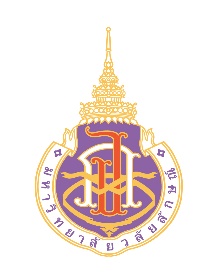 แบบเสนอขออนุมัติกรอบอัตรากำลังพนักงานสายวิชาการสำนักวิชา ..............................................มหาวิทยาลัยวลัยลักษณ์                                  **********************************************************1. อัตรากำลังที่เสนอขอจัดสรร1.1 สาขาวิชา/หลักสูตร................................................................................	จำนวน .....................อัตรา     1.2 อัตราที่เสนอขอ	(     ) 	ทดแทนอัตราเดิม ในอัตราของ....................................................................................ซึ่ง			(       )   ลาออก มีผลตั้งแต่วันที่.....................................................................................	  เกษียณอายุราชการ (       )                       มีผลตั้งแต่วันที่................................................................			(       )   อื่นๆ โปรดระบุ..................................... มีผลตั้งแต่วันที่.............................................		(     )	เพิ่มใหม่2. เหตุผลและความจำเป็นในการขออัตรากำลัง HRMS การวิเคราะห์ยุทธศาสตร์และภารกิจองค์กร )Strategic objective)               สรุปภาระงานของตำแหน่งที่เสนอขอมีความสอดคล้องกับวิสัยทัศน์และเป้าหมายของมหาวิทยาลัย   (ทั้งระยะสั้นและระยะยาว) และการเปลี่ยนแปลงสำคัญที่สำนักวิชาวางแผนไว้  ดังนี้	........................................................................................................................................................................................................................................................................................................................................................................................................................................................................................................................................................................................................................................................................................................................................................................................................................................................................................................................................................................ การวิเคราะห์กระบวนการและเวลาที่ใช้  (Full Time Equivalent :  FTE)	(     ) เพื่อให้เป็นไปตามเกณฑ์จำนวนนักศึกษาเต็มเวลาต่ออาจารย์ประจำตามที่ อว.กำหนด           	(     ) เพื่อให้เป็นไปตามเกณฑ์จำนวนนักศึกษาเต็มเวลาต่ออาจารย์ประจำตามประกาศและข้อบังคับสภาวิชาชีพต่างๆ โปรดระบุ............................................................................................................................................ การวิเคราะห์ผลงานที่ผ่านมาเพื่อประกอบการกำหนดกรอบอัตรากำลัง (Driver)	(      ) ผลการรับนักศึกษาเป็นไปตามแผน 	(      ) ผลการรับนักศึกษาไม่เป็นไปตามแผน การวิเคราะห์ต้นทุนค่าใช้จ่ายของกำลังคนโดยพิจารณาจากจากข้อมูลต้นทุนการผลิตบัณฑิต	การขออนุมัติอัตรากำลังในครั้งนี้ กระทบกับงบบุคลากรของสำนักวิชา/วิทยาลัยหรือไม่		(      ) ไม่กระทบ เนื่องจาก................................................................................................. 		(      ) กระทบ เนื่องจาก.....................................................................................................	สำนักวิชา/วิทยาลัยได้มีการพิจารณาต้นทุนและจุดคุ้มทุนแล้วพบว่า 		(      ) ต้นทุนการผลิตบัณฑิตสูงกว่าจุดคุ้มทุน 		(      ) ต้นทุนการผลิตบัณฑิตต่ำกว่าจุดคุ้มทุน การวิเคราะห์ข้อมูลจากความเห็นแบบ 360 องศาและประเด็นต่างๆ (360° และ Issues)(     ) เพื่อให้เป็นไปตามเกณฑ์มาตรฐานหลักสูตรในเรื่องอาจารย์ผู้รับผิดชอบหลักสูตรและอาจารย์ประจำหลักสูตร(     ) เหตุผลและความจำเป็นอื่นๆ โปรดระบุ	                   ................................................................................................................................................................................................................................................................................................................................................................................................................................................................................................................................................................................................................................................................................................................................................โดยมีข้อมูลกรอบอัตรากำลังพนักงานสายวิชาการ ณ ปัจจุบัน ดังนี้ การพิจารณาเปรียบเทียบกับกรอบอัตรากำลังขององค์กรอื่น (Benchmarking)	(     ) มีจำนวนอาจารย์มากกว่ามหาวิทยาลัย......................................................           	(     ) มีจำนวนอาจารย์น้อยว่ามหาวิทยาลัย........................................................3. คุณสมบัติเฉพาะตำแหน่ง/ภาระงาน HRMS	........................................................................................................................................................................................................................................................................................................................................................................................................................................................................................................................................................................................................................................................................................................................................................................................................................................................................................................................................................................								ลงชื่อ ..................................................... 							                   (................................................)					        หัวหน้าหน่วยงาน/สาขาวิชา..........................................................								ลงชื่อ ..................................................... 							                   (................................................)					        คณบดีสำนักวิชา/วิทยลัย..........................................................อัตราคนครองอัตรากำลังที่อยู่ระหว่างการสรรหาและเรียกบรรจุอัตราที่จะเกษียณอายุ(ภายใน 1 - 2 ปี)อัตราที่จะเกษียณอายุ(ภายใน 1 - 2 ปี)รวมกรอบอัตรากำลังกรอบนักเรียนทุนกรอบนักเรียนทุนจำนวนปีที่จะเกษียณจำนวนปีที่จะสำเร็จการศึกษา